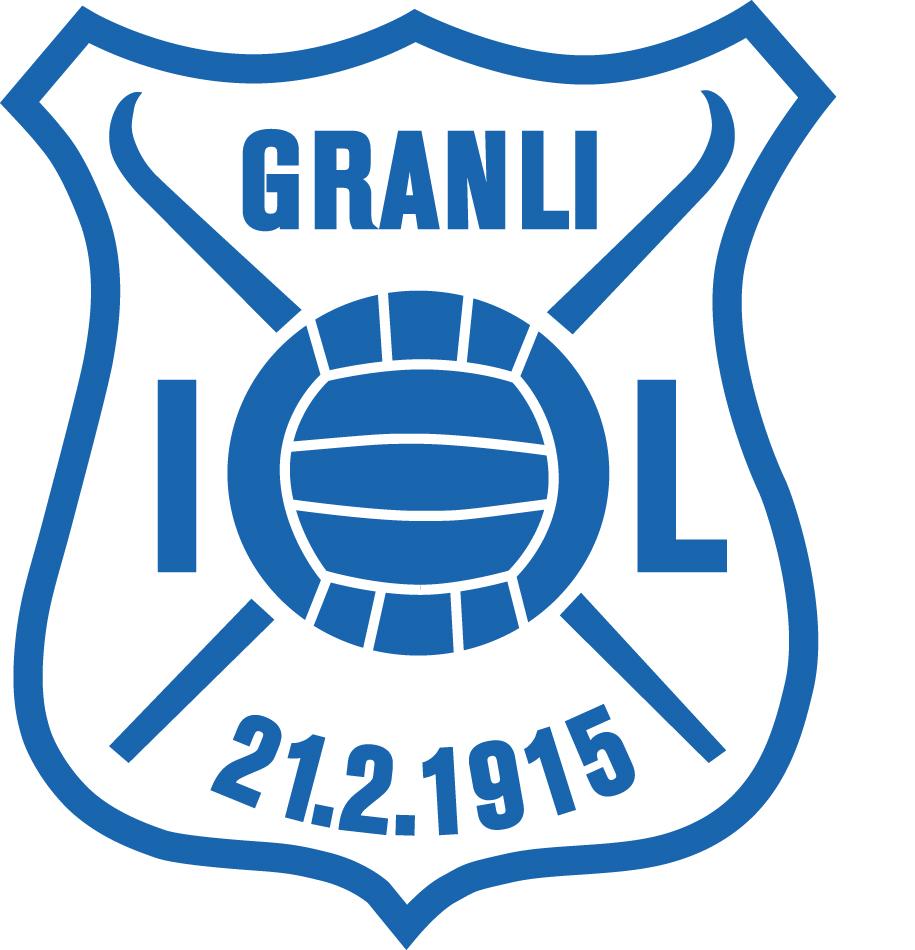 SMITTEVERNPLAN FOR KLUBBKARUSELL I GRANLI IL 2021InnledningDenne protokollen består av retningslinjer som er utarbeidet medhensikt å skape forsvarlige rammer for å arrangere Klubbkarusellen 2021. Protokollen er utarbeidet etter råd fra helsemyndighetene og Norges Skiforbund, Covid-19 forskriften og regjeringens retningslinjer for idrett vil være gjeldende.Kravene og restriksjonene kan virke omfattende, men disse er utarbeidet for å ivareta sikkerheten til løpere, støtteapparat, arrangør og andre som blir påvirket av karusellen.Presiseringer vedr. gjennomføring av skiaktivitet/ skiarrangement. Norges Skiforbund forholder seg til gjeldende regelverk og oppdaterte anbefalinger fra regjeringen publisert 18.01. Disse anbefalingene betyr at følgende gjelder for gjennomføring av arrangement og aktivitet for NSFs klubber og organisasjonsledd fra og med 20.01.https://www.skiforbundet.no/hedmark/nyhetsarkiv/2021/1/alle-arrangement-er-innstilt-pa-ubestemt-tid/1. Geografisk begrensning for påmeldte løpere med foreldre og foresattBarn og unge under 20 år kan trene og drive idrettsaktivitet internt i egen klubb, forutsatt at det ikke er lokale regler som begrenser gjennomføringen.Skirenn kan gjennomføres for utøvere fra samme klubb/treningsgruppe.Første renn arrangeres onsdag 3. februar i Liermoen Kunstsnøanlegg SAog deretter hver onsdag i maks 6 uker eller så lenge det er snøforhold,gjeldende regler fra Norges Skiforbund, anbefalinger fra regjeringen oggodkjenninger fra Kongsvinger Kommune tillater arrangementet.2. Generelle bestemmelserGjennomføring av arrangementet med planlagte smittevernregler vil være avhengig av vurdering og aksept fra kommuneoverlegen i Kongsvinger Kommune.Arrangør har nulltoleranse for deltagere/støtteapparat/funksjonærer med luftveissymptomer.Smittevernansv.:	Jan Eirik Sundnes	91127719	jan.sundnes@hotmail.comRennleder:		Geir Ove Aasum	98894885	gov-aasu@online.noLøypesjef:		Otto Kristiansen	41505687	otkris@online.noRennkontor:		Inger Holth		91344044	inger@gholth.no		 	Ole A Trøftmoen	93290471	trftmoen.oleandr@gmail.comTidtaking: 		Per Inge Vaaje	48079690	per.inge.vaaje@gmail.comSpeaker:		Finn Hansen		90019899	fin-h@online.no3. Arrangementet er planlagt slik mht. gruppestørrelse og tidsplanKohort 1: Alle utøvere på tidMaks. 200: 100 deltagere og 100 foreldre/trenere/støtteapparatInnslipp til arena kl 18:00, start kl 18:30.Funksjonærer kommer i tillegg til maks. 200.Sluser for trafikk inn og ut av arenaen vil separeres for å skape avstand mellom folk.Alle funksjonærer, deltagere og støtteapparat må registreres/akkrediteres.Granli IL skal oppbevare komplette lister i 10 dager etter arrangementet i forbindelse med en eventuell smittesporing.Det vil bli iverksatt tiltak for å unngå publikum, inkl akkrediterte foreldre, trenere og støtteapparat i start -og målområdet. På begge plasser vil det satt opp sperrebånd.4. SmittevernDe viktigste tiltakene for å hindre smitte med SARS-CoV-2 (koronavirus) er å holde seg hjemme ved sykdom, holde minst 1 meters avstand til andre og praktiserer god hånd- og hostehygiene.Nær ansikt-til-ansikt innebærer høyest risiko. Å stå rygg mot rygg, eller etter hverandre , som i kø, gir mindre risiko for smitte. Personer som passerer hverandre utgjør liten smitterisiko.Det er, i henhold til FHI, ikke nødvendig med munnbind hvis man respekterer 1-metersregelen. Vi har ikke krav eller anbefaling om bruk av munnbind ved Klubbkarusellen. Det kan være at enkelte funksjonærer vil bruke munnbind dersom vi ser at de vanskelig kan overholde 1-metersregelen gjennom den oppgaven de skal utføre på rennet.Arenaområdet er stort nok til at det skal være mulig å overholde 1-meters regelen.Arrangør skal sørge for at ledere , funksjonærer og frivillige blir gjort kjent med smittevernreglene på forhånd. En viktig oppgave for funksjonærer vil være å veilede løpere og støtteapparat på stadion.5. Foreldre og publikumForeldre og publikum skal ikke møte opp på rennet med mindre de har en spesifikk oppgave i forbindelse med arrangementet. Foreldre og publikum får ikke tilgang til arenaområde så lenge de ikke er akkrediterte.6 Start og målområdeStart og målområde vil bli sperret av for alle som ikke har en relevant funksjon i tilknytning til rennet. Foreldre som ikke har en rolle tilknyttet et barn har ikke mulighet til å oppholde seg ved start og målområde. Ved start vil det bli laget en romslig startsone kun for løpere.Det samles ikke mer enn 200 totalt på området under selve rennet (eks. funksjonærer).Løpere og støtteapparat skal forlate området så snart løperen er i mål.7 Parkeringsplass tilknyttet rennetDet vil være vakter på parkeringsplassen.8 LøyperLøypene vil ikke bli avstengt, men Granli IL vil henstille til at publikum/fremmede ikke går i løyene under rennet.9 Påmelding og adgang til arenaAll påmelding må skje på forhånd via eqTiming , både utøver og støtteapparat. Det vil ikke være anledning med etteranmelding.Begrensningen vil være slik:I utgangspunktet kan hver utøver ha med seg en voksen inn på arenaen,ved stor påmelding vil vi kunne gjøre endringer på dette.Ingen støtteperson for seniorløpere.Alle utøvere får sitt personlige startnummer som de har med seg på hvert renn.Startnumrene vil være tilgjengelig for henting på angitt sted/tidspunkt påen kveld før første renn.Det vil bli avsatt et stort område mellom start og mål for løpere og støtteapparat.10 Rennkontor og målbuDet vil ikke være adgang til rennkontor for løpere og støtteapparat. All kontakt til rennkontoret vil måtte foregå på telefon. Målbu med tidtagerstab og speaker vil også være stengt på samme måte.11 Målgang og drikkeMålområdet skal være romslig. Løpere og funksjonærer skal være bevisste på at utslitte løpere ikke blir liggende tett på hverandre etter målgang eller samles og stå tett.Løpere vil ikke få utdelt drikke i kiosk etter løpet.12 InformasjonDet skal settes opp plakater ved parkering og arena for å unngå samlinger, men heller skape avstand.  Speaker skal også opplyse om dette og generelle smittevernregler for rennet.13 KioskDet vil ikke bli anledning til å få kjøpt noe i kiosken.14 ToaletterDet er 2 toaletter tilgjengelig mellom parkeringsplass og arena.Alle må ta ansvar for køkultur. 15 Kontaktperson og prosedyre hvis hendelseDersom noen på arenaen ikke føler seg i form/får infeksjonssymptomer skal de snarest forlate området og forholde seg til fastlege/legevakt ved behov. 